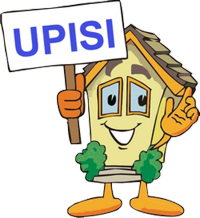 Raspored upisa na Sveučilišnom odjelu za forenzične znanostiNapomena:Upis je jedino moguće izvršiti u navedenim terminima. Mole se studenti da ne dolaze u druge termine nego da se pridržavaju navedenog rasporeda! Ako ne možete doći osobno, za upis u više godine možete poslati nekoga da to napravi umjesto vas.Na upis je obavezno ponijeti kemijsku olovku.Nastava započinje 25. rujna 2023. osim za studente III. godine prijediplomskog studija. Njima nastava započinje 16. listopada 2023.Sve informacije vezane za početak nastave, izvedbene planove predmeta te rasporede predavanja bit će na našoj mrežnoj stranici krajem rujna 2023.Za upis u više godine u studomatu je potrebno imati upisane sve ocjene.  Bez upisanih podataka, ne možete doći na upis!Dokumenti za upis:Kandidati bez državne mature:Na upis je potrebno donijeti:Jednu osobnu fotografiju (3,5 cm x 4,5 cm)Potvrdu o prebivalištu za studente s mjestom prebivališta izvan SplitaPreslika osobne iskaznice za pristupnike s područja SplitaDokaz o uplati troškova upisnine od 53,09 Eura (uplatnicu ne slati na e-mail nego je donijeti osobno)Pristupnici koji plaćaju studij - kandidati koji su upisani pod Redoviti studij – studij bez subvencije dužni su na dan upisa osim troškova upisa od 53,09 Eura, donijeti i uplatnicu kojom se potvrđuje uplata troškova školarine u iznosu od 929,06 Eura. To se odnosi na kandidate koji su već ranije upisali prijediplomski studij uz potporu MZOUplatnica se popunjava na sljedeći način: Primatelj: Sveučilište u Splitu, Sveučilišni odjel za forenzične znanosti, Split Žiroračun: HR0524070001100578938  Poziv na broj odobrenja: 00 710 te OIB studentaOpis plaćanja: Troškovi upisa na prijediplomski studij ForenzikaIznos: 53,09 EuraOpis plaćanja: Troškovi školarine na prijediplomski studij ForenzikaIznos: 929,06 EuraKandidati s državnom maturom:Na upis je potrebno donijeti:Svjedodžbu o završnom raduSvjedodžbu o državnoj maturi Potvrdu o položenim ispitima državne mature Izvornik rodnog lista ili elektronički zapis državnih matica koji je izdan putem servisa e-GrađaniDomovnica ili elektronički zapis državnih matica koji je izdan putem servisa e-GrađaniPreslika važeće osobne iskaznice (za pristupnike s područja Splita) Jednu fotografija (3,5 cm x 4,5 cm) Potvrdu o prebivalištu ili elektronički zapis o prebivalištu izdan putem servisa e–Građani (za studente s mjestom prebivališta izvan Splita) Dokaz o uplati troškova upisnine od 53,09 Eura (uplatnicu ne slati na e-mail nego ih donijeti osobno)Dokaz o uplati troškova školarine (samo kandidati koji su ranije studirali na drugom prijediplomskom studiju dužni su izvršiti uplatu od 929,06 Eura). Pristupnici koji plaćaju studij - kandidati koji su upisani pod Redoviti studij – studij bez subvencije dužni su na dan upisa osim troškova upisa od 53,09 Eura, donijeti i uplatnicu kojom se potvrđuje uplata troškova školarine u iznosu od 929,06 Eura. To se odnosi na kandidate koji su već ranije upisali prijediplomski studij uz potporu MZO.Pristupnici koji su srednju školu završili u inozemstvu prilažu i rješenje o istovrijednosti stranih svjedodžbi, a izdaje ga Agencija za odgoj i obrazovanjeUplatnica se popunjava na sljedeći način: Primatelj: Sveučilište u Splitu, Sveučilišni odjel za forenzične znanosti, Split Žiroračun: HR0524070001100578938  Poziv na broj odobrenja: 00 710 te OIB studentaOpis plaćanja: Troškovi upisa na prijediplomski studij ForenzikaIznos: 53,09 EuraOpis plaćanja: Troškovi školarine na prijediplomski studij ForenzikaIznos: 929,06 EuraStudent koji je u prethodnoj akademskoj godini ostvario 60 ECTS bodova upisuje cijelu II. godinu.Na upis je potrebno donijeti:Dokaz o uplati troškova upisnine od 46,45 Eura (uplatnicu ne slati na e-mail nego je donijeti osobno)Uplatnica se popunjava na sljedeći način: Primatelj: Sveučilište u Splitu, Sveučilišni odjel za forenzične znanosti, Split Žiroračun: HR0524070001100578938  Poziv na broj odobrenja: 00 710 te OIB studentaOpis plaćanja: Troškovi upisa na prijediplomski studij ForenzikaIznos: 46,45 EuraStudent koji je u prethodnoj akademskoj godini ostvario od 55 ECTS bodova do 60 ECTS bodova upisuje nepoložene predmete iz prve godine te razliku do 60 ECTS bodova. Student po NE MOŽE upisati cijelu II. godinu iako je ranije to bilo moguće. Na upis je potrebno donijeti:Dokaz o uplati troškova upisnine od 46,45 Eura (uplatnicu ne slati na e-mail nego je donijeti osobno)Uplatnica se popunjava na sljedeći način: Primatelj: Sveučilište u Splitu, Sveučilišni odjel za forenzične znanosti, Split Žiroračun: HR0524070001100578938  Poziv na broj odobrenja: 00 710 te OIB studentaOpis plaćanja: Troškovi upisa na prijediplomski studij ForenzikaIznos: 46,45 EuraStudent koji je u prethodnoj akademskoj godini ostvario od 30 ECTS bodova do 54 ECTS bodova upisuje nepoložene predmete iz prve godine te razliku do 60 ECTS bodova. Student NE MOŽE upisati cijelu II. godinu.Na upis je potrebno donijeti:Dokaz o uplati troškova upisnine od 46,45 Eura (uplatnicu ne slati na e-mail nego je donijeti osobno)Dokaz o uplati nepoloženih ECTS bodova. 1 ECST bod iznosi 15,48 EuraUplatnica se popunjava na sljedeći način: Primatelj: Sveučilište u Splitu, Sveučilišni odjel za forenzične znanosti, Split Žiroračun: HR0524070001100578938  Poziv na broj odobrenja: 00 710 te OIB studentaOpis plaćanja: Troškovi upisa na prijediplomski studij ForenzikaIznos: 46,45 EuraOpis plaćanja: Troškovi upisa dijela školarine na prijediplomski studij ForenzikaIznos: X EuraStudent koji je u prethodnoj akademskoj godini ostvario manje od 30 ECTS bodova upisuje nepoložene predmete iz prve godine te razliku do 60 ECTS bodova te plaća punu participaciju.Na upis je potrebno donijeti:Dokaz o uplati troškova upisnine od 46,45 Eura (uplatnicu ne slati na e-mail nego je donijeti osobno)Dokaz o uplati troškova školarine od 929,06 Eura (uplatnicu ne slati na e-mail nego je donijeti osobno)Uplatnica se popunjava na sljedeći način: Primatelj: Sveučilište u Splitu, Sveučilišni odjel za forenzične znanosti, Split Žiroračun: HR0524070001100578938  Poziv na broj odobrenja: 00 710 te OIB studentaOpis plaćanja: Troškovi upisa na prijediplomski studij ForenzikaIznos: 46,45 EuraOpis plaćanja: Troškovi školarine na prijediplomski studij ForenzikaIznos: 929,06 EuraStudent koji je u prethodnoj akademskoj godini ostvario 60 ECTS bodova upisuje cijelu III. godinu.Na upis je potrebno donijeti:Dokaz o uplati troškova upisnine od 46,45 Eura (uplatnicu ne slati na e-mail nego je donijeti osobno)Uplatnica se popunjava na sljedeći način: Primatelj: Sveučilište u Splitu, Sveučilišni odjel za forenzične znanosti, Split Žiroračun: HR0524070001100578938  Poziv na broj odobrenja: 00 710 te OIB studentaOpis plaćanja: Troškovi upisa na prijediplomski studij ForenzikaIznos: 46,45 EuraStudent koji je u prethodnoj akademskoj godini ostvario od 55 ECTS bodova do 60 ECTS bodova upisuje nepoložene predmete iz druge godine. Student u završnoj godinu može upisati maksimalno 75 ECTS bodova s tim da sve ECTS bodove preko 60 student plaća. 1 ECST bod iznosi 15,48 Eura.Ako student samo upisuje nepoložene predmete s druge godine i dio treće godine, plaća samo upisninu. Ako student upisuje nepoložene predmete s druge godine i cijelu treću godinu do 75 ECTS bodova, sve ECTS bodove preko 60 student plaća.Na upis je potrebno donijeti:Dokaz o uplati troškova upisnine od 46,45 Eura (uplatnicu ne slati na e-mail nego je donijeti osobno)Dokaz o uplati nepoloženih ECTS bodova. 1 ECST bod iznosi 15,48 EuraUplatnica se popunjava na sljedeći način: Primatelj: Sveučilište u Splitu, Sveučilišni odjel za forenzične znanosti, Split Žiroračun: HR0524070001100578938  Poziv na broj odobrenja: 00 710 te OIB studentaOpis plaćanja: Troškovi upisa na prijediplomski studij ForenzikaIznos: 46,45 EuraOpis plaćanja: Troškovi upisa dijela školarine na prijediplomski studij ForenzikaIznos: X EuraStudent koji je u prethodnoj akademskoj godini ostvario od 30 ECTS bodova do 54 ECTS bodova upisuje nepoložene predmete iz druge godine. Student u završnoj godinu može upisati maksimalno 75 ECTS bodova s tim da sve nepoložene ECTS bodove student plaća. 1 ECST bod iznosi 15,48 Eura.Ako student samo upisuje nepoložene predmete s druge godine i dio treće godine, plaća samo upisninu i nepoložene ECTS bodove. Ako student upisuje nepoložene predmete s druge godine i cijelu treću godinu do 75 ECTS bodova, student plaća sve nepoložene predmete iz druge godine te sve ECTS bodove preko 60.Na upis je potrebno donijeti:Dokaz o uplati troškova upisnine od 46,45 Eura (uplatnicu ne slati na e-mail nego je donijeti osobno)Dokaz o uplati nepoloženih ECTS bodova. 1 ECST bod iznosi 15,48 EuraUplatnica se popunjava na sljedeći način: Primatelj: Sveučilište u Splitu, Sveučilišni odjel za forenzične znanosti, Split Žiroračun: HR0524070001100578938  Poziv na broj odobrenja: 00 710 te OIB studentaOpis plaćanja: Troškovi upisa na prijediplomski studij ForenzikaIznos: 46,45 EuraOpis plaćanja: Troškovi upisa dijela školarine na prijediplomski studij ForenzikaIznos: X EuraStudent koji je u prethodnoj akademskoj godini ostvario manje od 30 ECTS bodova upisuje nepoložene predmete iz druge godine te razliku do 60 ECTS bodova te plaća punu participaciju.Na upis je potrebno donijeti:Dokaz o uplati troškova upisnine od 46,45 Eura (uplatnicu ne slati na e-mail nego je donijeti osobno)Dokaz o uplati troškova školarine od 929,06 Eura (uplatnicu ne slati na e-mail nego je donijeti osobno)Uplatnica se popunjava na sljedeći način: Primatelj: Sveučilište u Splitu, Sveučilišni odjel za forenzične znanosti, Split Žiroračun: HR0524070001100578938  Poziv na broj odobrenja: 00 710 te OIB studentaOpis plaćanja: Troškovi upisa na prijediplomski studij ForenzikaIznos: 46,45 EuraOpis plaćanja: Troškovi školarine na prijediplomski studij ForenzikaIznos: 929,06 EuraStudent kojemu je ostao nepoložen predmet s prve godine upisuje nepoložen predmet iz prve godine te razliku do 60 ECTS bodova te plaća punu participaciju. Student NE MOŽE upisati cijelu III. godinu.Dokaz o uplati troškova upisnine od 46,45 Eura (uplatnicu ne slati na e-mail nego je donijeti osobno)Dokaz o uplati troškova školarine od 929,06 Eura (uplatnicu ne slati na e-mail nego je donijeti osobno)Na upis je potrebno donijeti:Jednu osobnu fotografiju (3,5 cm x 4,5 cm)Potvrdu o prebivalištu za studente s mjestom prebivališta izvan SplitaPreslika osobne iskaznice za pristupnike s područja SplitaDokaz o uplati troškova upisnine od 53,09 Eura (uplatnicu ne slati na e-mail nego ih donijeti osobno)Pristupnici koji plaćaju studij - kandidati koji su upisani pod Redoviti studij – studij bez subvencije dužni su na dan upisa osim troškova upisa od 53,09 Eura, donijeti i uplatnicu kojom se potvrđuje uplata troškova školarine u iznosu od 929,06 Eura. To se odnosi na kandidate koji su već ranije upisali diplomski studij uz potporu MZO.Uplatnica se popunjava na sljedeći način: Primatelj: Sveučilište u Splitu, Sveučilišni odjel za forenzične znanosti, Split Žiroračun: HR0524070001100578938  Poziv na broj odobrenja: 00 710 te OIB studentaOpis plaćanja: Troškovi upisa na diplomski studij ForenzikaIznos: 53,09 EuraOpis plaćanja: Troškovi školarine na prijediplomski studij ForenzikaIznos: 929,06 EuraStudent koji je u prethodnoj akademskoj godini ostvario 60 ECTS bodova upisuje cijelu II. godinu.Na upis je potrebno donijeti:Dokaz o uplati troškova upisnine od 46,45 Eura (uplatnicu ne slati na e-mail nego je donijeti osobno)Uplatnica se popunjava na sljedeći način: Primatelj: Sveučilište u Splitu, Sveučilišni odjel za forenzične znanosti, Split Žiroračun: HR0524070001100578938  Poziv na broj odobrenja: 00 710 te OIB studentaOpis plaćanja: Troškovi upisa na diplomski studij ForenzikaIznos: 46,45 EuraStudent koji je u prethodnoj akademskoj godini ostvario od 55 ECTS bodova do 60 ECTS bodova upisuje nepoložene predmete iz prve godine te razliku do 60 ECTS bodova. Student u završnoj godinu može upisati maksimalno 75 ECTS bodova s tim da sve ECTS bodove preko 60 student plaća. 1 ECST bod iznosi 15,48 Eura.Na upis je potrebno donijeti:Dokaz o uplati troškova upisnine od 46,45 Eura (uplatnicu ne slati na e-mail nego je donijeti osobno)Dokaz o uplati nepoloženih ECTS bodova. 1 ECST bod iznosi 15,48 EuraUplatnica se popunjava na sljedeći način: Primatelj: Sveučilište u Splitu, Sveučilišni odjel za forenzične znanosti, Split Žiroračun: HR0524070001100578938  Poziv na broj odobrenja: 00 710 te OIB studentaOpis plaćanja: Troškovi upisa na diplomski studij ForenzikaIznos: 46,45 EuraOpis plaćanja: Troškovi upisa dijela školarine na diplomski studij ForenzikaIznos: X EuraStudent koji je u prethodnoj akademskoj godini ostvario od 30 ECTS bodova do 54 ECTS bodova upisuje nepoložene predmete iz prve godine. Student u završnoj godinu može upisati maksimalno 75 ECTS bodova s tim da sve nepoložene ECTS bodove student plaća. 1 ECST bod iznosi 15,48 Eura.Ako student samo upisuje nepoložene predmete s prve godine i dio druge godine, plaća samo upisninu i nepoložene ECTS bodove. Ako student upisuje nepoložene predmete s prve godine i cijelu drugu godinu do 75 ECTS bodova, student plaća sve nepoložene predmete iz prve godine te sve ECTS bodove preko 60.Na upis je potrebno donijeti:Dokaz o uplati troškova upisnine od 46,45 Eura (uplatnicu ne slati na e-mail nego je donijeti osobno)Dokaz o uplati nepoloženih ECTS bodova. 1 ECST bod iznosi 15,48 EuraUplatnica se popunjava na sljedeći način: Primatelj: Sveučilište u Splitu, Sveučilišni odjel za forenzične znanosti, Split Žiroračun: HR0524070001100578938  Poziv na broj odobrenja: 00 710 te OIB studentaOpis plaćanja: Troškovi upisa na diplomski studij ForenzikaIznos: 46,45 EuraOpis plaćanja: Troškovi upisa dijela školarine na diplomski studij ForenzikaIznos: X EuraStudent koji je u prethodnoj akademskoj godini ostvario manje od 30 ECTS bodova upisuje nepoložene predmete iz prve godine te razliku do 60 ECTS bodova te plaća punu participaciju.Na upis je potrebno donijeti:Dokaz o uplati troškova upisnine od 46,45 Eura (uplatnicu ne slati na e-mail nego je donijeti osobno)Dokaz o uplati troškova školarine od 929,06 Eura (uplatnicu ne slati na e-mail nego je donijeti osobno)Uplatnica se popunjava na sljedeći način: Primatelj: Sveučilište u Splitu, Sveučilišni odjel za forenzične znanosti, Split Žiroračun: HR0524070001100578938  Poziv na broj odobrenja: 00 710 te OIB studentaOpis plaćanja: Troškovi upisa na diplomski studij ForenzikaIznos: 46,45 EuraOpis plaćanja: Troškovi školarine na diplomski studij ForenzikaIznos: 929,06 EuraStudent kojemu je samo ostao nepoložen diplomski rad plaća jednu desetinu pune školarine.Na upis je potrebno donijeti:Dokaz o uplati troškova upisnine od 46,45 Eura (uplatnicu ne slati na e-mail nego je donijeti osobno)Dokaz o uplati troškova školarine od 92,91 Eura (uplatnicu ne slati na e-mail nego je donijeti osobno)Uplatnica se popunjava na sljedeći način: Primatelj: Sveučilište u Splitu, Sveučilišni odjel za forenzične znanosti, Split Žiroračun: HR0524070001100578938  Poziv na broj odobrenja: 00 710 te OIB studentaOpis plaćanja: Troškovi upisa na diplomski studij ForenzikaIznos: 46,45 EuraOpis plaćanja: Troškovi školarine na diplomski studij ForenzikaIznos: 92,91 EuraStudent kojemu je ostao nepoložen predmet s prve godine upisuje nepoložen predmet iz prve godine te razliku do 60 ECTS bodova te plaća punu participaciju. Na upis je potrebno donijeti:Dokaz o uplati troškova upisnine od 46,45 Eura (uplatnicu ne slati na e-mail nego je donijeti osobno)Dokaz o uplati troškova školarine od 929,06 Eura (uplatnicu ne slati na e-mail nego je donijeti osobno)Uplatnica se popunjava na sljedeći način: Primatelj: Sveučilište u Splitu, Sveučilišni odjel za forenzične znanosti, Split Žiroračun: HR0524070001100578938  Poziv na broj odobrenja: 00 710 te OIB studentaOpis plaćanja: Troškovi upisa na diplomski studij ForenzikaIznos: 46,45 EuraOpis plaćanja: Troškovi školarine na diplomski studij ForenzikaIznos: 929,06 EuraStudent koji je već tri ili više puta upisao neki predmet, a nije ga položio, dopušta se upis nepoloženog predmeta, uz plaćanje 150% pune participacije.Na upis je potrebno donijeti:Dokaz o uplati troškova upisnine od 46,45 Eura (uplatnicu ne slati na e-mail nego je donijeti osobno)Dokaz o uplati troškova školarine od 1.393,59 Eura (uplatnicu ne slati na e-mail nego je donijeti osobno)Uplatnica se popunjava na sljedeći način: Primatelj: Sveučilište u Splitu, Sveučilišni odjel za forenzične znanosti, Split Žiroračun: HR0524070001100578938  Poziv na broj odobrenja: 00 710 te OIB studentaOpis plaćanja: Troškovi upisa na diplomski studij ForenzikaIznos: 46,45 EuraOpis plaćanja: Troškovi školarine na diplomski studij ForenzikaIznos: 1.393,59 EuraStudent koji je u prethodnoj akademskoj godini ostvario od 30 ECTS bodova do 54 ECTS bodova upisuje nepoložene predmete iz druge godine. Student u završnoj godinu može upisati maksimalno 75 ECTS bodova s tim da sve nepoložene ECTS bodove student plaća. 1 ECST bod iznosi 15,48 Eura.Na upis je potrebno donijeti:Dokaz o uplati troškova upisnine od 46,45 Eura (uplatnicu ne slati na e-mail nego je donijeti osobno)Dokaz o uplati nepoloženih ECTS bodova. 1 ECST bod iznosi 15,48 EuraUplatnica se popunjava na sljedeći način: Primatelj: Sveučilište u Splitu, Sveučilišni odjel za forenzične znanosti, Split Žiroračun: HR0524070001100578938  Poziv na broj odobrenja: 00 710 te OIB studentaOpis plaćanja: Troškovi upisa na diplomski studij ForenzikaIznos: 46,45 EuraOpis plaćanja: Troškovi školarine na diplomski studij ForenzikaIznos: X EuraStudent koji je u prethodnoj akademskoj godini ostvario manje od 30 ECTS bodova upisuje nepoložene predmete iz prve godine te razliku do 60 ECTS bodova te plaća punu participaciju.Na upis je potrebno donijeti:Dokaz o uplati troškova upisnine od 46,45 Eura (uplatnicu ne slati na e-mail nego je donijeti osobno)Dokaz o uplati troškova školarine od 929,06 Eura (uplatnicu ne slati na e-mail nego je donijeti osobno)Uplatnica se popunjava na sljedeći način: Primatelj: Sveučilište u Splitu, Sveučilišni odjel za forenzične znanosti, Split Žiroračun: HR0524070001100578938  Poziv na broj odobrenja: 00 710 te OIB studentaOpis plaćanja: Troškovi upisa na diplomski studij ForenzikaIznos: 46,45 EuraOpis plaćanja: Troškovi školarine na diplomski studij ForenzikaIznos: 92,91 EuraSTUDIJ/GODINADATUM/DANVRIJEMEMJESTOSTUDENTIPRIJEDIPLOMSKI STUDIJ1. GODINA19. 9. 2023.–uto.od 10 do 12 satiStudentska referadaSvi studentiPRIJEDIPLOMSKI STUDIJ1. GODINA20. 9. 2023.–sri.od 10 do 13 satiStudentska referadaSvi studentiPRIJEDIPLOMSKI STUDIJ2. GODINA13. 9. 2023.–sri.od 10 do 12 satiStudentska referadaUpis za studente koji su položili svih 60 ECTS iz I. godine studijaPRIJEDIPLOMSKI STUDIJ2. GODINA18. 9. 2023.–pon.od 10 do 13 satiAtrij zgrade – dogovor s voditeljima studija oko plaćanje participacije školarine. Nakon toga upis u studentskoj referadiUpis za studente koji NISU položili svih 60 ECTS iz I. godine studijaPRIJEDIPLOMSKI STUDIJ3. GODINA9. 10. 2023.-pon.od 10 do 13 satiStudentska referadaUpis za studente koji su položili svih 60 ECTS iz II. godine studijaPRIJEDIPLOMSKI STUDIJ3. GODINA10. 10. 2023.-uto.od 10 do 13 satiAtrij zgrade – dogovor s voditeljima studija oko plaćanje participacije školarine. Nakon toga upis u studentskoj referadiUpis za studente koji NISU položili svih 60 ECTS iz II. godine studija ili prenose kolegij s I. godineDIPLOMSKI STUDIJ1. GODINA14. 9. 2023.–čet.od 10 do 13 satiStudentska referadaSvi studentiDIPLOMSKI STUDIJ1. GODINA15. 9. 2023.–pet.od 10 do 13 satiStudentska referadaSvi studentiDIPLOMSKI STUDIJ1. GODINA22. 9. 2023.–pet.od 9 do 10 satiStudentska referadaStudenti koji su se prijavili na drugi krug prijavaDIPLOMSKI STUDIJ2. GODINA21. 9. 2023.–čet.od 10 do 13 satiStudentska referadaStudenti modula:FINS i FRFDIPLOMSKI STUDIJ2. GODINA22. 9. 2023.-pet.od 11 do 13 satiStudentska referadaStudenti modula:IMD, FKMB i MVIPDIPLOMSKI STUDIJ 2. GODINA - PONAVLJANJE11. 10. 2023.-sri od 10 do 13 satiStudentska referadaSvi studentiPRIJEDIPLOMSKI STUDIJ 1. GODINA19. 9. 2023.–uto.Od 10 do 12 satiStudentska referadaSvi studentiPRIJEDIPLOMSKI STUDIJ 1. GODINA20. 9. 2023.–sri.Od 10 do 12 satiStudentska referadaSvi studentiPRIJEDIPLOMSKI STUDIJ2. GODINA13. 9. 2023.–sri.Od 10 do 13 satiStudentska referadaUpis za studente koji su položili svih 60 ECTS iz I. godine studijaPRIJEDIPLOMSKI STUDIJ2. GODINA18. 9. 2023.–pon.Od 10 do 13 satiAtrij zgrade – dogovor s voditeljima studija oko plaćanje participacije školarine. Nakon toga upis u studentskoj referadiUpis za studente koji NISU položili svih 60 ECTS iz I. godine studijaPRIJEDIPLOMSKI STUDIJ3. GODINA9. 10. 2023.-pon.Od 10 do 13 satiStudentska referadaUpis za studente koji su položili svih 60 ECTS iz II. godine studijaPRIJEDIPLOMSKI STUDIJ3. GODINA10. 10. 2023.-uto.Od 10 do 13 satiAtrij zgrade – dogovor s voditeljima studija oko plaćanje participacije školarine. Nakon toga upis u studentskoj referadiUpis za studente koji NISU položili svih 60 ECTS iz II. godine studija ili prenose kolegij s I. godineDIPLOMSKI STUDIJ1. GODINA14. 9. 2023.–čet.Od 10 do 13 satiStudentska referadaSvi studentiDIPLOMSKI STUDIJ1. GODINA15. 9. 2023.–pet.Od 10 do 13 satiStudentska referadaSvi studentiDIPLOMSKI STUDIJ1. GODINA22. 9. 2023.–pet.Od 9 do 10 satiStudentska referadaStudenti koji su se prijavili na drugi krug prijavaDIPLOMSKI STUDIJ2. GODINA21. 9. 2023.–čet.Od 10 do 13 satiStudentska referadaStudenti modula:FINS i FRFDIPLOMSKI STUDIJ2. GODINA22. 9. 2023.-pet.Od 11 do 13 satiStudentska referadaStudenti modula:IMD, FKMB i MVIPDIPLOMSKI STUDIJ 2. GODINA - PONAVLJANJE11. 10. 2023.-sri.Od 10 do 13 satiStudentska referadaSvi studenti